Культурно-массовые мероприятия(мероприятие среди молодежи – КВН, концерт ко дню матери, мероприятие среди молодежи приуроченное к дню борьбы со СПИДом)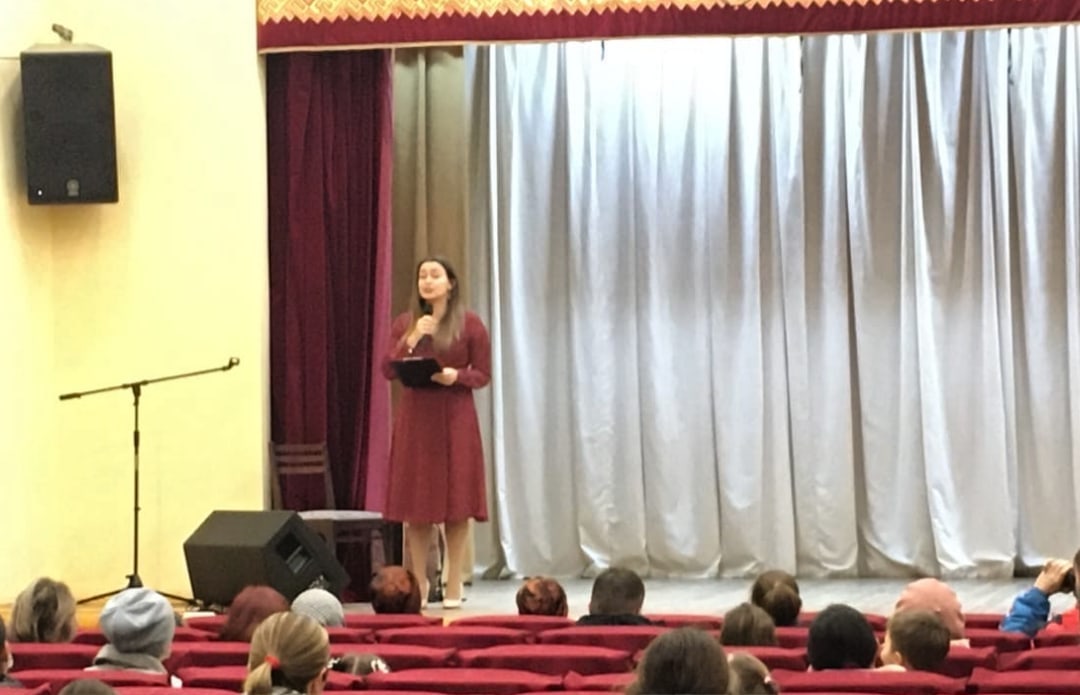 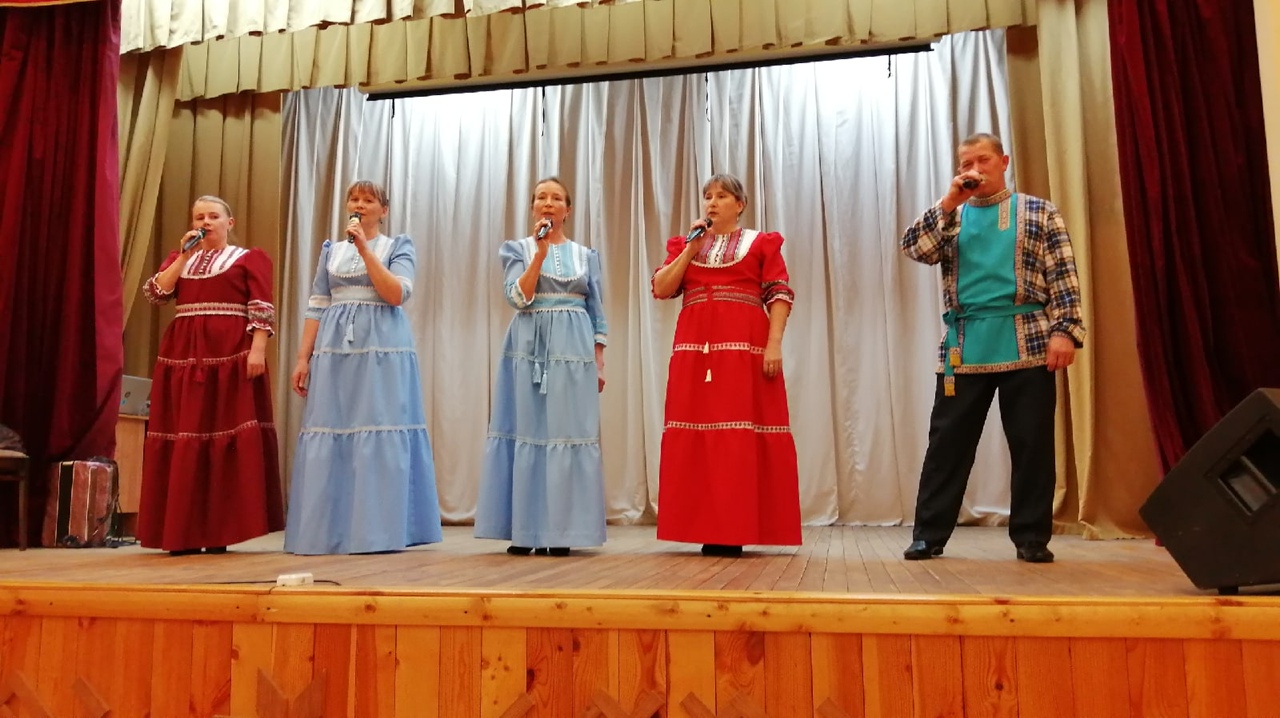 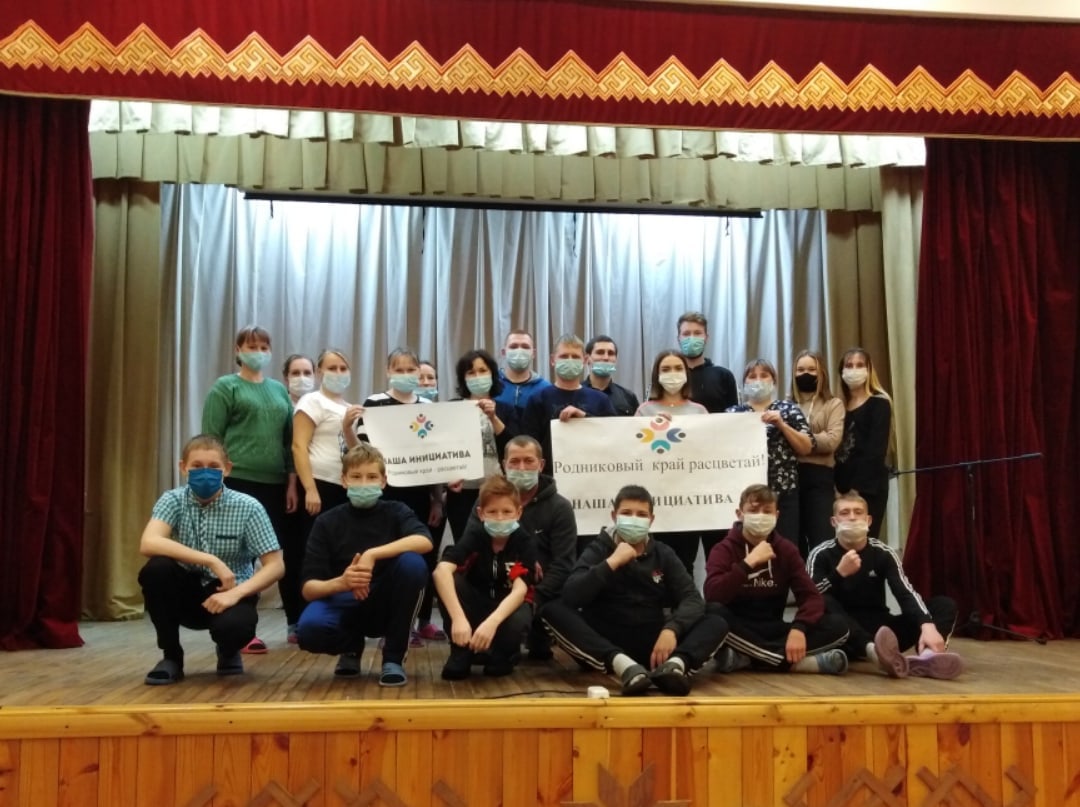 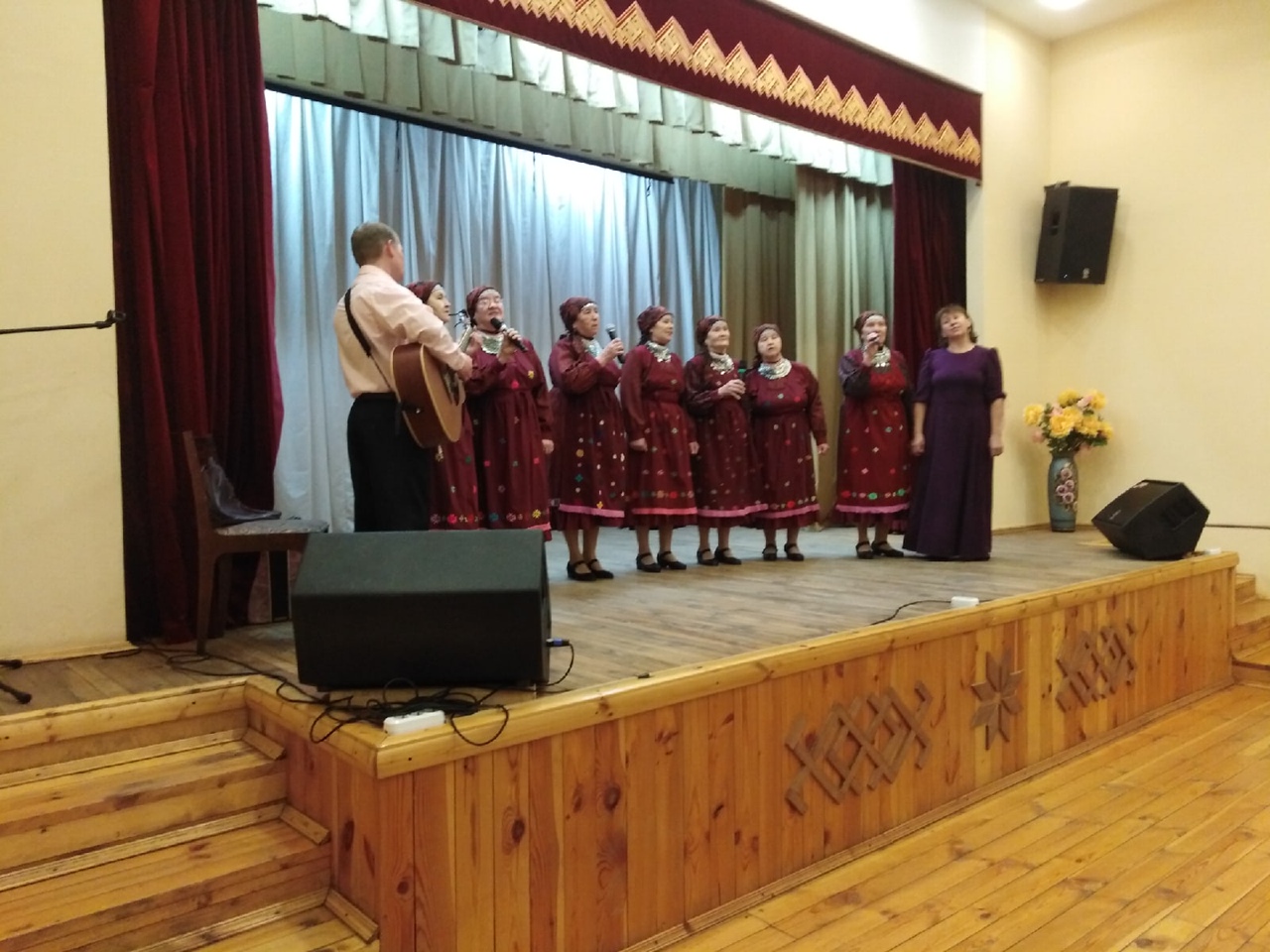 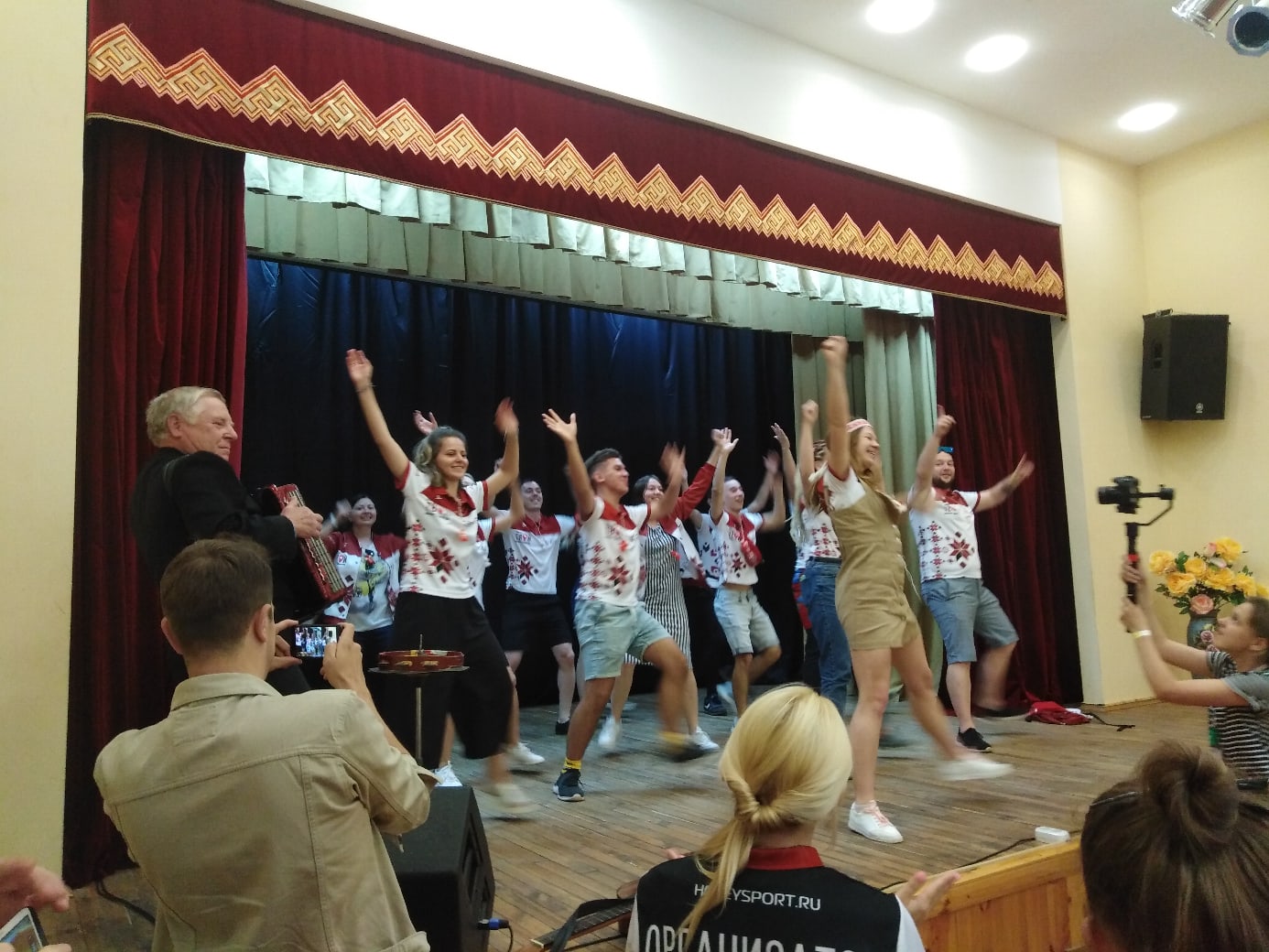 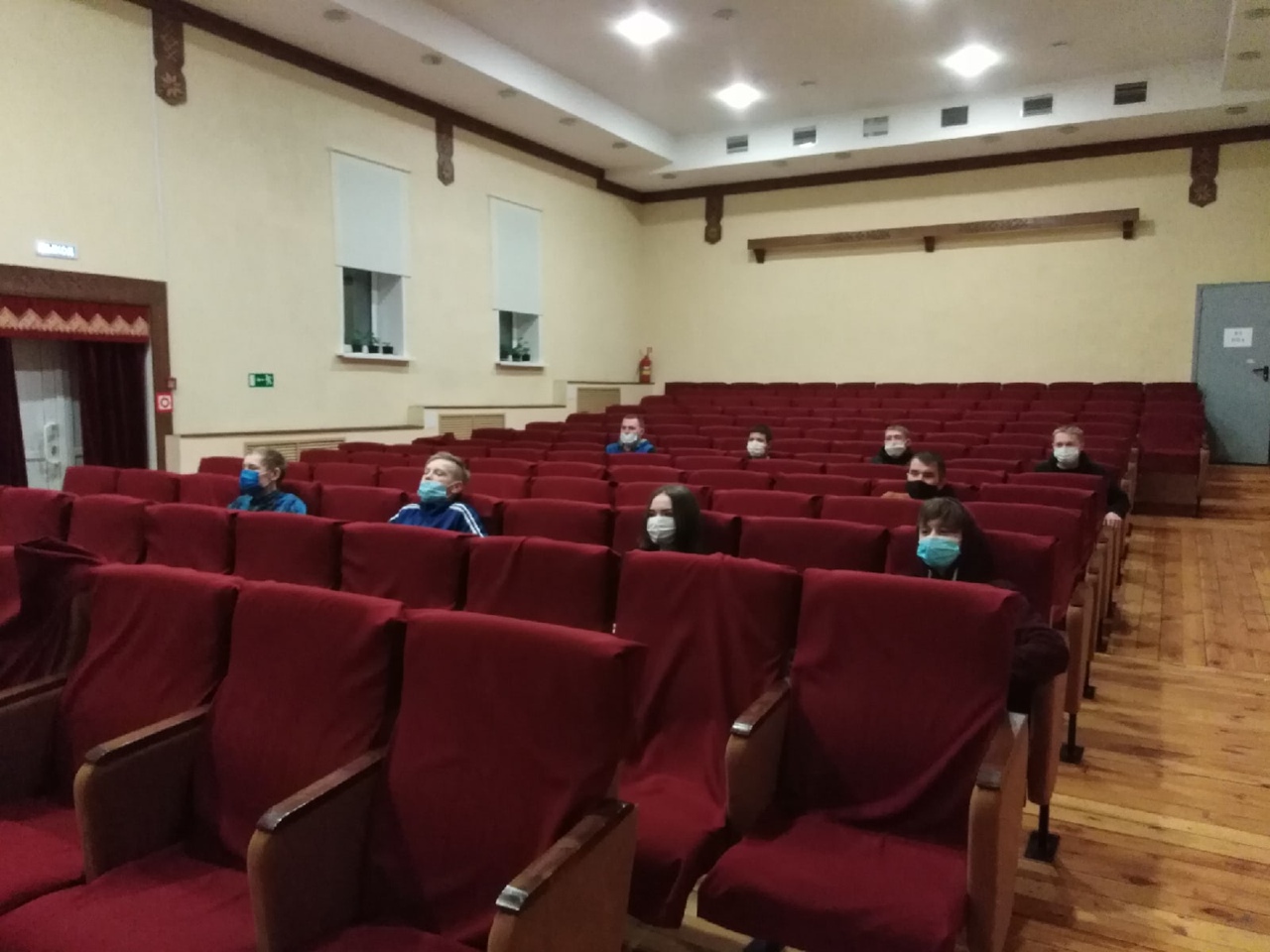 